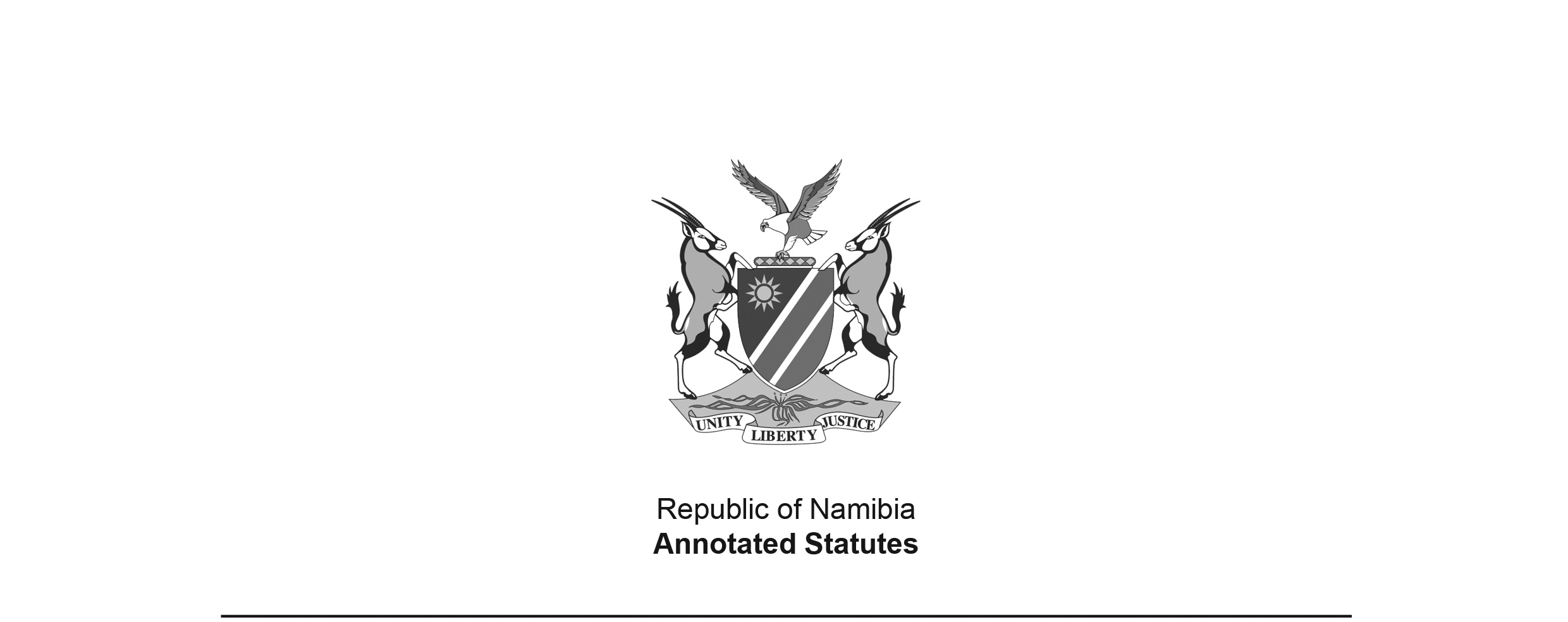 Appropriation Act 11 of 1995(GG 1086)came into force on date of publication: 19 May 1995ACTTo appropriate amounts of money to meet the financial requirements of the State during the financial year ending 31 March 1996.(Signed by the President on 13 May 1995)BE IT ENACTED by the Parliament of the Republic of Namibia, as follows:-Appropriation of amounts of money for financial requirements of Statel. 	Subject to the provisions of the State Finance Act, 1991 (Act 31 of 1991), there are hereby appropriated for the financial requirements of the State during the financial year ending 31 March 1996, as a charge to the State Revenue Fund, the amounts of money shown in the Schedule.Short title2. 	This Act shall be called the Appropriation Act, 1995.SCHEDULEVOTEAMOUNT APPROPRIATEDNO.TITLEAMOUNT APPROPRIATED01President31 241 00002Prime Minister189 347 00003Parliament17 762 00004Auditor-General5 101 00005Civic Affairs21 519 00006Police and Prisons213 390 00007Foreign Affairs90 403 00008Defence232 167 00009Finance171 959 00010Education and Culturel 068 733 00011Youth and Sport22 851 00012Information and Broadcasting69 724 00013Health and Social Services654 298 00014Labour and Human Resources Development32 449 00015Mines and Energy39 332 00016Justice61 401 00017Regional and Local Government and Housing162 396 00018Environment and Tourism77 286 00019Trade and Industry24 723 00020Agriculture and Rural Development187 899 00021Water Affairs209 114 00022Fisheries and Marine Resources34 921 00023Works254 995 00024Transport275 496 00025Lands, Resettlement and Rehabilitation60 783 000 26National Planning Commission10 291 000TOTAL4 219 581 000